Сумська міська радаVІII СКЛИКАННЯ XII СЕСІЯРІШЕННЯвід 27 жовтня 2021 року  № 2056-МРм. СумиРозглянувши звернення фізичної особи-підприємця, надані документи, враховуючи рекомендації постійної комісії з питань архітектури, містобудування, регулювання земельних відносин, природокористування та екології Сумської міської ради (протокол від 16 вересня 2021 року № 34), відповідно до  статей 12, 122, 123, 124 Земельного кодексу України, частини першої статті 19 Закону України «Про оренду землі», абзацу 2 частини 4 статті 15 Закону України «Про доступ до публічної інформації», на підставі рішення Сумської міської ради від 24 червня 2020 року № 7000-МР «Про встановлення плати за землю» (зі змінами), керуючись пунктом 34 частини першої статті 26 Закону України «Про місцеве самоврядування в Україні», Сумська міська рада  ВИРІШИЛА:1. Надати в оренду земельну ділянку згідно з додатком.2. Встановити орендну плату в розмірі відсотку від нормативної грошової оцінки земельної ділянки, зазначеного в графі 6 додатку до рішення.3. Фізичній особі-підприємцю Попову Сергію Віталійовичу в місячний термін після прийняття даного рішення звернутися до Департаменту забезпечення ресурсних платежів Сумської міської ради (Клименко Ю.М.) для укладання договору оренди земельної ділянки.4. Після укладання договору оренди земельної ділянки за адресою:                     с. Велика Чернеччина, провулок Польовий, 19, на території Сумської міської територіальної громади, площею 1/2 від 0,5469 га, кадастровий номер 5924782200:04:004:0376, фізичній особі-підприємцю Попову Сергію Віталійовичу вжити заходів для приведення у відповідність цільового призначення земельної ділянки призначенню об’єкта нерухомого майна.Сумський міський голова					        Олександр ЛИСЕНКОВиконавець: Клименко ЮрійДодатокдо рішення Сумської міської ради   «Про надання в оренду Попову Сергію Віталійовичу земельної ділянки за адресою: с. Велика Чернеччина,                      провулок Польовий, 19, на території Сумської міської територіальної громади, площею 1/2 від 0,5469 га» від 27 жовтня 2021 року № 2056-МРСПИСОКфізичних осіб-підприємців, яким надаються в оренду земельні ділянки  Сумський міський голова													Олександр ЛИСЕНКОВиконавець: Клименко Юрій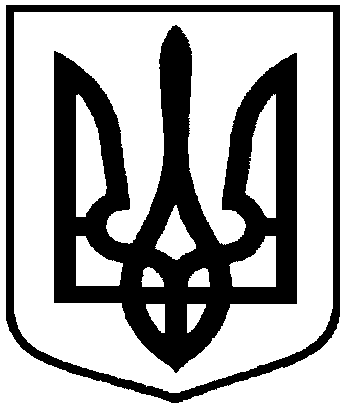 Про надання в оренду фізичній особі-підприємцю Попову Сергію Віталійовичу земельної ділянки за адресою: с. Велика Чернеччина,                      провулок Польовий, 19, на території Сумської міської територіальної громади, площею 1/2 від 0,5469 га№з/пПрізвище, ім’я, по батьковіфізичної особи-підприємця,реєстраційний номер облікової картки платника податків   Функціональне призначення земельної ділянки,адреса земельної ділянки,кадастровий номерПлоща, га,строк користування Категорія земельної ділянкиРозмір орендної плати в рік за землю у відсотках до грошової оцінки земельної ділянкиРозмір орендної плати в рік за землю у відсотках до грошової оцінки земельної ділянки12345661.Фізична особа-підприємець Попов Сергій ВіталійовичДля іншого сільськогосподарського призначення – виготовлення меблів (господарський двір),с. Велика Чернеччина, провулок Польовий, 19, на території Сумської міської територіальної громади5924782200:04:004:0376(номер запису про право власності в Державному реєстрі речових прав на нерухоме майно: 41034591 від 17.03.2021, реєстраційний номер об’єкта нерухомого майна: 2311637859247)1/2від0,546949 роківЗемлі сільсько-господарського призначення3,0